13. 9. 2023		Učivo 1.C* slova: máma, tráva, pórek, rúže, léto, písek, roláda, korále, peníze, veselé, milí…Správný úchop tužky:https://www.youtube.com/watch?v=hui7PmQ7gzEhttps://www.youtube.com/watch?v=nQQyQUVSqh4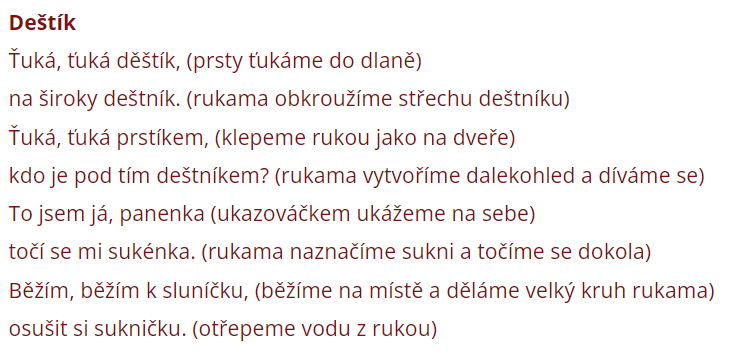 Uvolnění ruky před psaním:
Správné sezení při psaní:Sedíme na celé ploše židle, neopíráme se o opěradlo, nohy jsou zapřené v podlaze (stabilita), lokty jsou opřené o stůl, sešit lehce nakloníme (zvlášť až budeme psát do řádků), narovnáme se a nezapomeneme na uvolněnou ruku a lehký pohyb po papíru.K připomenutí správné hygieny psaní můžeme zopakovat básničku:

Teď se pěkně posadíme, 			Copak ještě uděláme?
sešit správně nakloníme. 			Hlavu pěkně narovnáme.
Nohy opřem do podlahy, 			Než začneme krásně psát,
ať jsou krásné rovné tahy. 			můžeme se usmívat.DenPředmětUčivo (pracovní sešit)DÚST(13. 9.)ČJKontrola DÚŽA str. 6 – povídání o lékařích, nemoci, jak se léčit… (pozdrav, poděkování, rozloučení) + básnička cv. 1 seznámení s písmenem Á 
+ cv. 2 – samostatně vyhledej a vybarvi písmena Á (jinou barvou A)Hlasovací hra Patří k sobě? (uvádíme dvojice: babička a dědeček, mrkev a stůl… a děti hlasují – zvedáním barevné tužky modrá-ANO/červená-NE)ŽA 6/3 – čtení A/Á (zvýrazněná délka Á, dopomoc rukou – kreslíme čárku nad A)Čteme pohádku na písmeno A (vyhledáváme slova začínající na A)ČJ půlenáUC str. 4 – horní cv. – uvolnění ruky (správné sezení, uvolnění rukouPracovní list s tiskacími písmeny – zakroužkuj a přečti ta známá + kontrola (uděláme ve škole)Hra Na výlet si zabalím… (trénink paměti)UC str. 4 – dolní cv. – uvolnění zápěstí MPS 8/1 – evidence počtu cestujících do tabulky (prohlédneme si obrázek, zdůvodňujeme, na co jsou asi rámečky pod ní, a navrhneme řešení; můžeme doplnit další vagón a doplnit počty vpravo vedle tabulkyBásnička Ten náš Pavel – synchronizace tlesknutí a dupnutí, případně přidáme i pochodováníPS 8/3 samostatná prácePráce s pěnovými krychlemi – upevnění pojmu podlaží (první podlaží = přízemí, druhé podlaží = 1. patro) př. postav stavbu ze 2 krychlí, která má 2 podlaží (pojmenuj ji), 
stavby krychlí nad sebou děti pojmenovaly MRAKODRAPY, vedle sebe pak ŽÍŽALYČJŽA  6/4 – nácvik psaní Á (fixace tahů)Sluchové a pohybové rozlišení dlouhých a krátkých slabik (př. má-ma ukážeme rukou čárku ----- a tečku ●; říkám slova*, společně ukazujeme)Společné čtení knihy